geoCentric™Dedicated Task SeriesExtra Tall Back [geo-XTB-DT2]Backrest:5" Patented Back Height Adjustment SystemFully Upholstered Dual Curve Backrest (19”w x 25”h)Arms:Options:4” Height Adjustable Arm [4ATAOT]3” Height Adjustable Arm [3ATAOT]Seat:Dual Density Molded Polyurethane FoamEight Ply Hardwood Seat Structure Seat Pan (20”w x 19”d)Tailored Upholstery on Seat Pan Options:Extra Small (17 ½”w x 15 ½d) [XSS]Small Seat (18 ½”w x 17”d) [SS]Standard Seat (20”w x 19”d) [LS]Plus Size (22”w x 19”d) [PS]Extra Long Seat (20”w x 21”d) [XLS]Energy Absorbent Memory Foam [EA]Triple Density Foam (adds ¼” to seat width & depth) [TDF]2 ½” Seat Slider (adds 1 ½” to seat height)Tailored Upholstery on Seat Pan [TS]Non-Tailored Seat Pan [NTS]Pneumatic Lift (Seat Height):125 mmLT Pneumatic Lift (15 ½” – 20 ½”) Options:Midnight Black / Light Grey [G]70 mm Pneumatic Lift (15”- 17 ¾”) [70MM]80 mm Pneumatic Lift (15 ¾” – 18 ½”) [80MM]100 mm Pneumatic Lift (16 ¼”-20”) [100MM]140 mm Pneumatic Lift (17 ½”- 23 ¾”) [140MM]157 mm Pneumatic Lift (19 ¾” – 25 ½”) [157MM]200 mm Pneumatic Lift (23 ½” – 30 ¾”) [200MM]Dedicated Task 2 Mechanism:Independent Back Angle AdjustmentSeat Angle AdjustmentSeat HeightBase/Glides/Casters: 26" Glass Reinforced Nylon Mid Profile Base 5 Dual Wheel Nylon CastersOptions:Chrome Accent Casters [CAC]Dual Wheel Urethane Casters [UC] Single Wheel Casters [SW]Single Wheel Urethane Casters [SWU]2 ¼” Glides [2G]Additional Options:Air Lumbar [AL]Air Thoracic [AT]Air Thoracic and Air Lumbar [ATL]Adjustable Headrest [AHR]Thoracic Back Support [THB]20” Diameter Height Adjustable Footring (Used as a footrest on 200mm and 267mm lifts only)Measurements: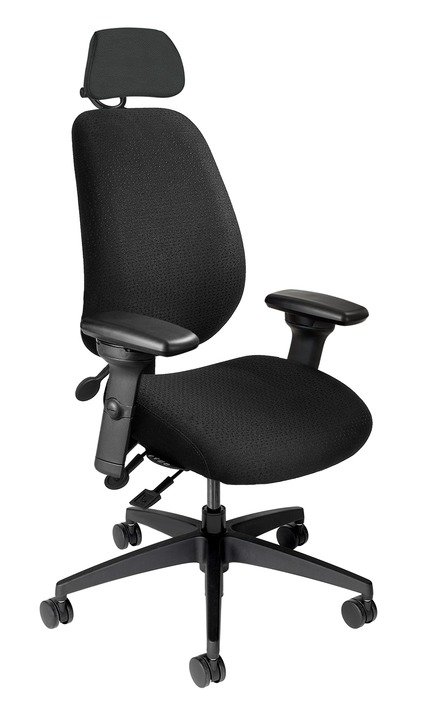 Boxed Weight / Size 52 lbs./11.7 cu. ft.